Complete all applicable information on this form. You may attach brochures or other documentation which may aid in a better understanding of services provided. Please type or print carefully.EMAIL completed form to: dtipton@unitedwayplains.org . ATTACH a copy of your IRS 501(c) status (if applicable).Date: May 23, 2023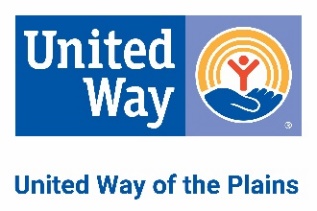 Agency Name:  Ark City Church of the NazareneAddress (Street, City, State, ZIP): 1928 N 11th St , Arkansas City, KS Mailing Address (if different):	Email: 		Website:	Phone:		Alt. Phone: 	Fax: 		24 hr or 8YY: 	Person in Charge: 		Title:	Contact Person: 		Title:	     *Communicates with 211 for listing updatesHours:	Agency Type (check one):o Government 	o Profito Religious 	o Private, Non-Profito Volunteer	o Public, Non-ProfitPurpose: 			Handicap Access?     o Yes     o NoPerson Completing This Form:	UNITED WAY 211 AGENCY FORM 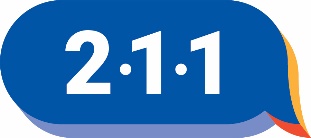 